Синагулова Анна Сергеевнавоспитатель МАДОУ «ДС №13 «Родничок»пгт. Высокий, г. Мегион, ХМАО-ЮграПРОЕКТ по духовно-нравственному воспитаниюв рамках реализации программы «Социокультурные истоки»Тема: «Мама – солнышко мое»Паспорт проектаПояснительная запискаЕжегодно, в конце ноября, в России отмечается один из важных праздников – «День матери». Мама –это источник жизни, основа семьи, хранительница очага, самый главный человек для ребенка. Развитие отношений между ребёнком дошкольного возраста и матерью имеет большое значение для развития личности ребёнка. К сожалению, часто любовь к маме дети связывают только с материальными ценностями, а не духовными. От мамы дети получают ласку, нежность, доброту, а от отца – мужество, силу воли. Сочетание этих качеств формируют полноценную личность. Воспитывать у ребенка любовь к маме, семье необходимо с первых лет жизни. Ребенок должен понимать, что всё хорошее начинается с родного дома и мамы. И конечно вряд ли найдется в мире человек, который бы не любил свою маму и не хотел бы её порадовать. Данный проект направлен на приобщение детей к общечеловеческим ценностям, любви к самому близкому и родному человеку – маме, через различные виды деятельности.Проблема: Мама - это самый главный человек для ребенка. Но в последнее время всё чаще прослеживается преобладание у современных детей потребительского отношения к маме, а не духовного. Необходимо воспитывать у ребенка любовь к семье, маме, с первых лет жизни. Ребенок должен понимать, что все хорошее начинается с родного дома и мамы, поэтому такой праздник, как День матери очень важен и нужен. Один из наиболее эффективных методов духовно-нравственного воспитания является проектная деятельность, которая позволяет создать естественную ситуацию общения и практического взаимодействия детей и взрослых. Проект «Мама – солнышко моё» направлен на духовно-нравственное воспитание детей младшего дошкольного возраста через различные виды детской деятельности. В процессе реализации проекта формируется чувство любви к маме, приобщение детей к общечеловеческим ценностям.Цель проекта: Приобщать к общечеловеческим ценностям, любви к самому близкому и родному человеку – маме.Задачи проекта:Формировать у детей целостное представление образа матери – хранительнице домашнего очага, играющей большую роль в жизни каждого человека.Познакомить со стихотворными и прозаическими произведениями художественной литературы по теме: «Мамочка любимая».Обогащать словарный и лексический запас детей; развивать память, эмоционально окрашенную речь.Развивать творческие способности детей через пение, танцы, театрализованную деятельность, творческую совместную деятельность. Способствовать воспитанию у детей доброго отношения и любви к своей маме, желание заботится о ней, радовать ее, защищать, помогать.Методы и формы работы, направленные на реализацию задач проекта:Изучение и подбор методической и художественной литературы, подбор наглядно-дидактического материала.Беседы с детьми по теме.Чтение художественный литературы (стихи, рассказа), просмотр мультфильмов, прослушивание песен по теме.Практические: изготовление плаката (рисование нетрадиционным способом) «Мама – солнышко моё», аппликация «Цветок для мамочки»».Игровые (дидактические и подвижные игры).Ожидаемые результаты:Заинтересованность детей темой «День Матери», проявление их познавательной активности.Обогащение детей знаниями о внешности своей мамы, об её увлечениях.Дети самостоятельно проявляют инициативу: рассматривают иллюстрации, участвуют в беседах, задают вопросы.С удовольствием рисуют, играют, поют, танцуют.Расширится и активизируется словарный запас по теме.Употребление ласковых слов при общении с мамой, помощь маме, забота о ней.Этапы реализации проектаI этап – предварительный.Организация предметно-развивающей среды: подбор иллюстративного материала по теме, дидактических игр, материалов для игр; подбор художественной литературы для чтения, стихов по теме, аудиозаписей, видеоматериалов.Беседа с детьми «Мамочка любимая»Составление перспективного плана. II этап – основнойПерспективный план III этап – заключительный: Коллективная работа с детьми: Плакат «Мама – солнышко мое»;Оформление страницы альбома «Солнышко для мамы»;Открытки мамам «Цветы для мамы».Список литературыАлёшина Н.В. Ознакомление дошкольников с окружающим и социальной действительностью. Младшая группа. – М.: ЦГЛ, 2005. – 112с. Добрый мир. Книга 2 для развития детей дошкольного возраста (3-4 года). Под общей редакцией И.А. Кузьмина. – М.: Издательский дом «Истоки», 2019г. – 24с.Хрестоматия для чтения детям в детском саду и дома: 3-4 года. -М.: МОЗАЙКА-СИНТЕЗ, 2017. -272 с.Волчкова В.Н., Степанова Н.В. Конспекты занятий во второй младшей группе детского сада.  Воронеж,ТЦ «Учитель», 2006.Хрестоматия для самых маленьких. Пособие для воспитателей детского сада. Сост. Елисеева Л.Н., Москва, 1982.Интернет – ресурсы:maam.runsportal.rukladraz.rudohcolonoc.ruПриложение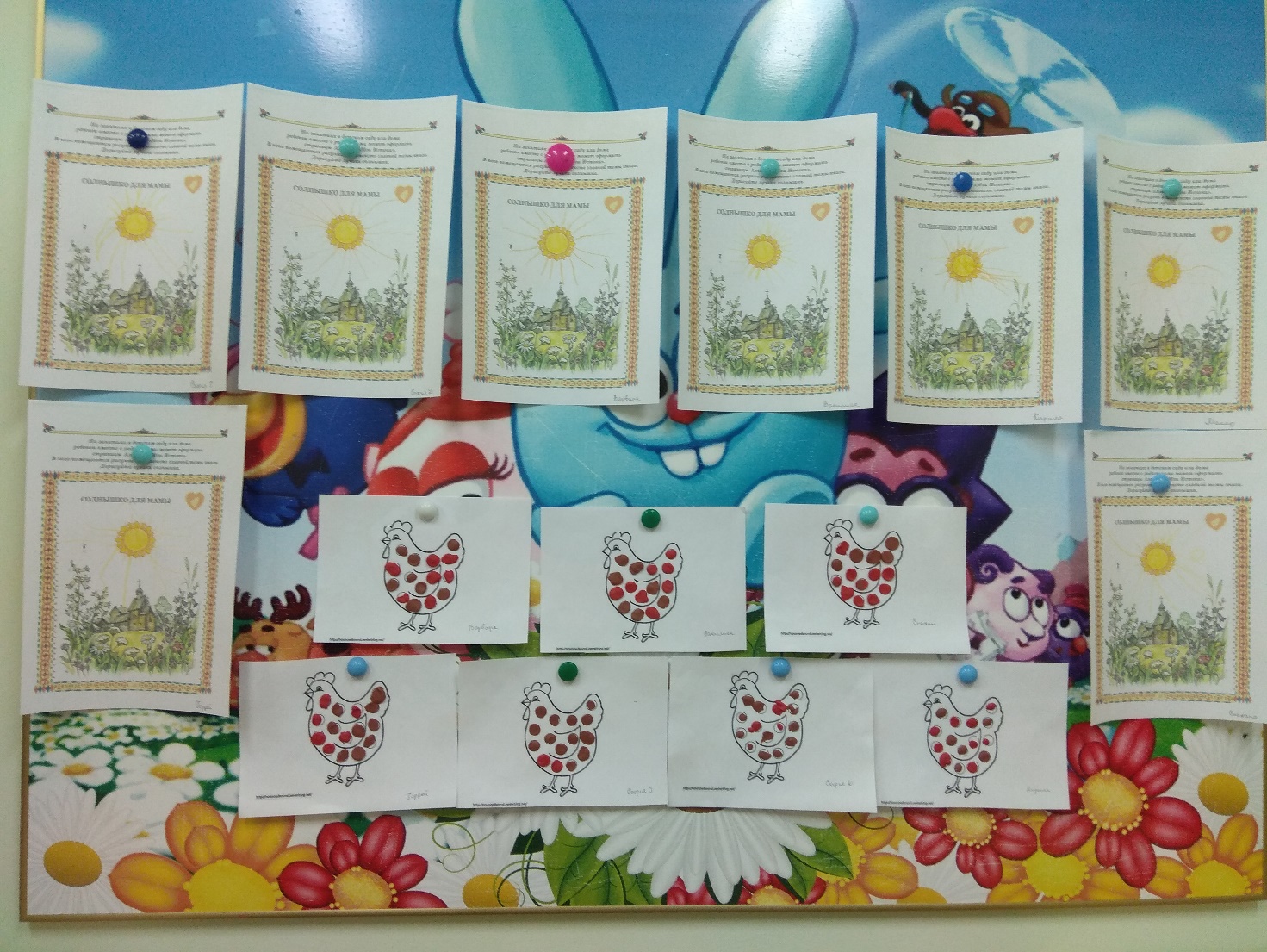 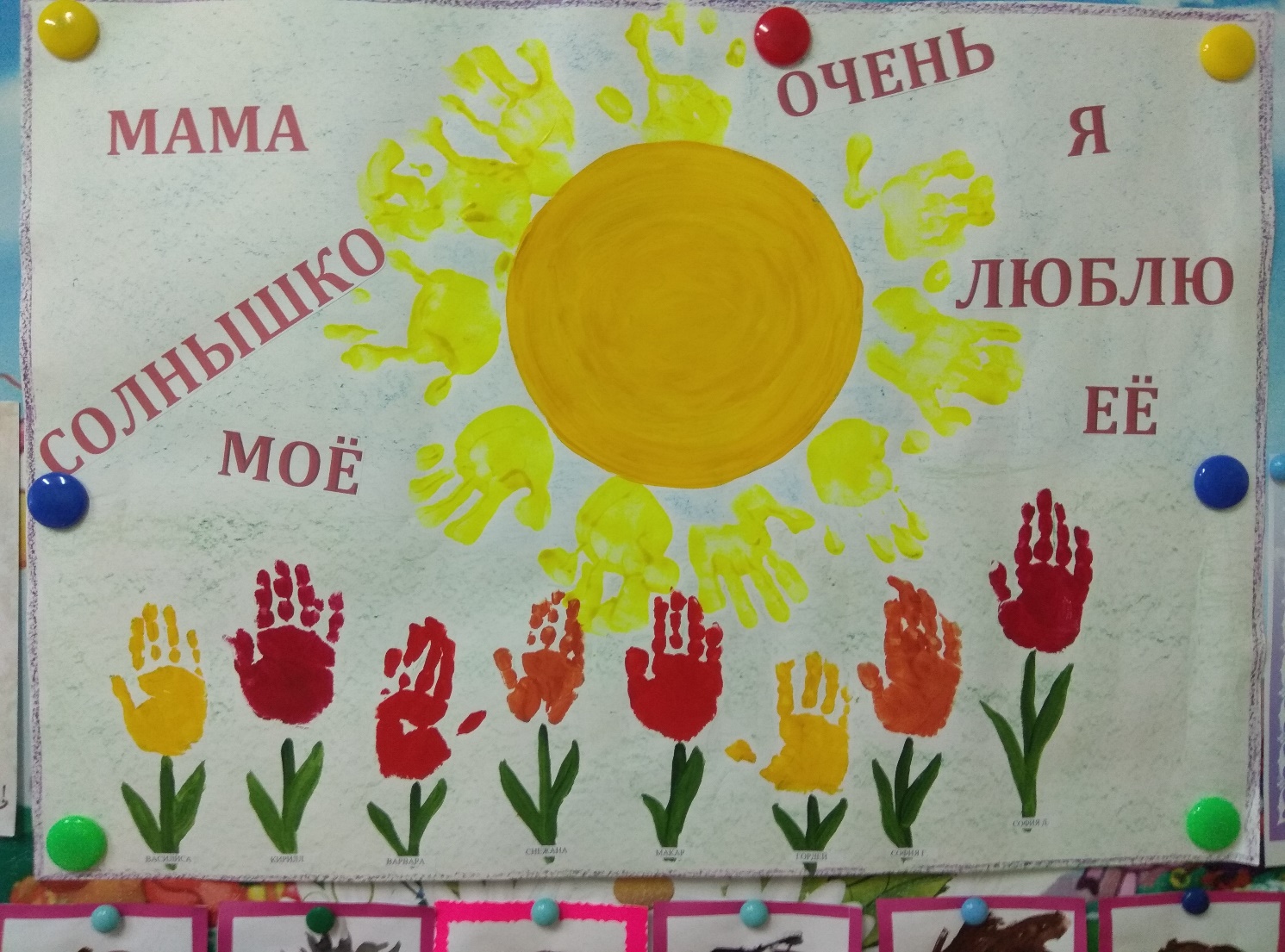 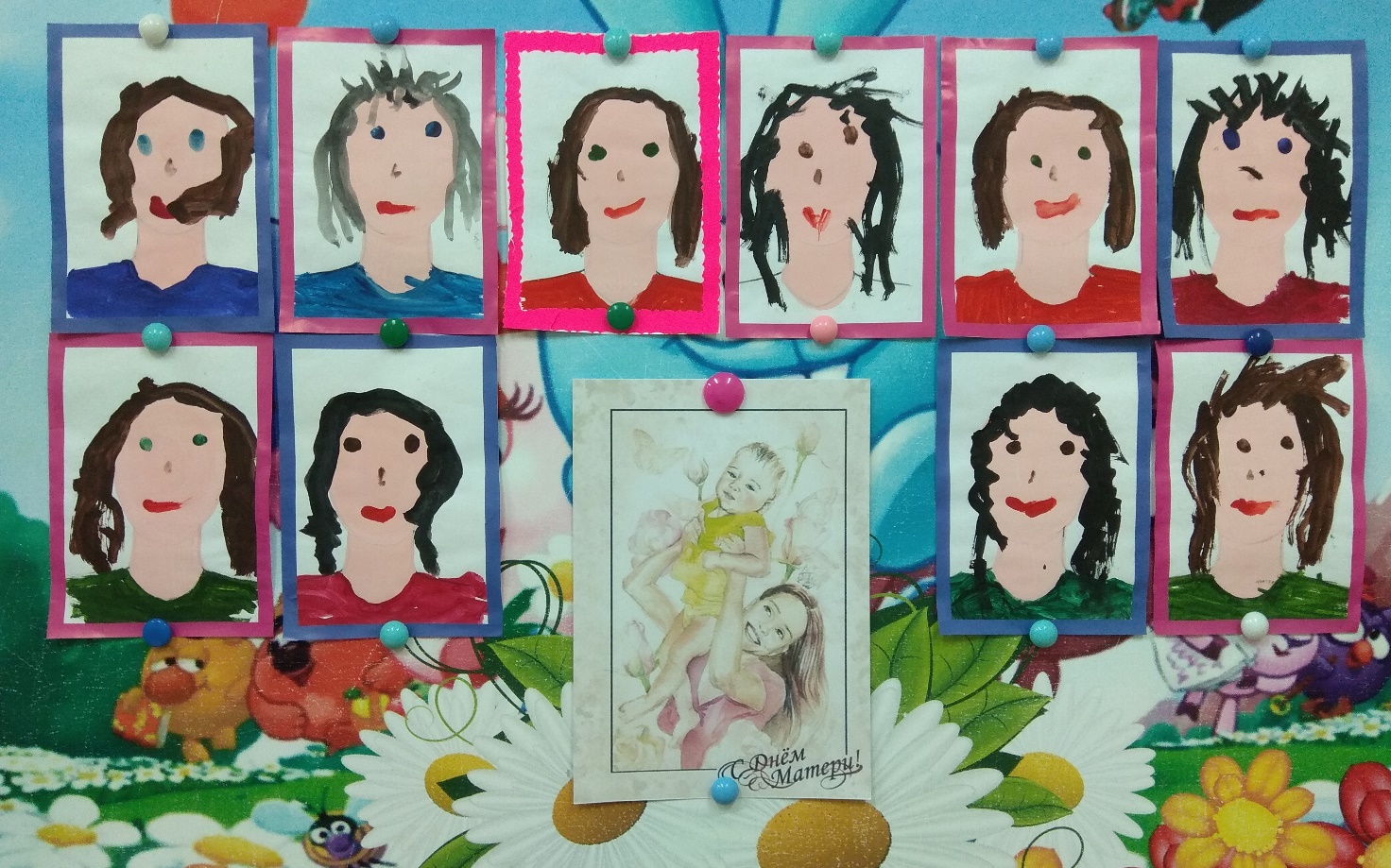 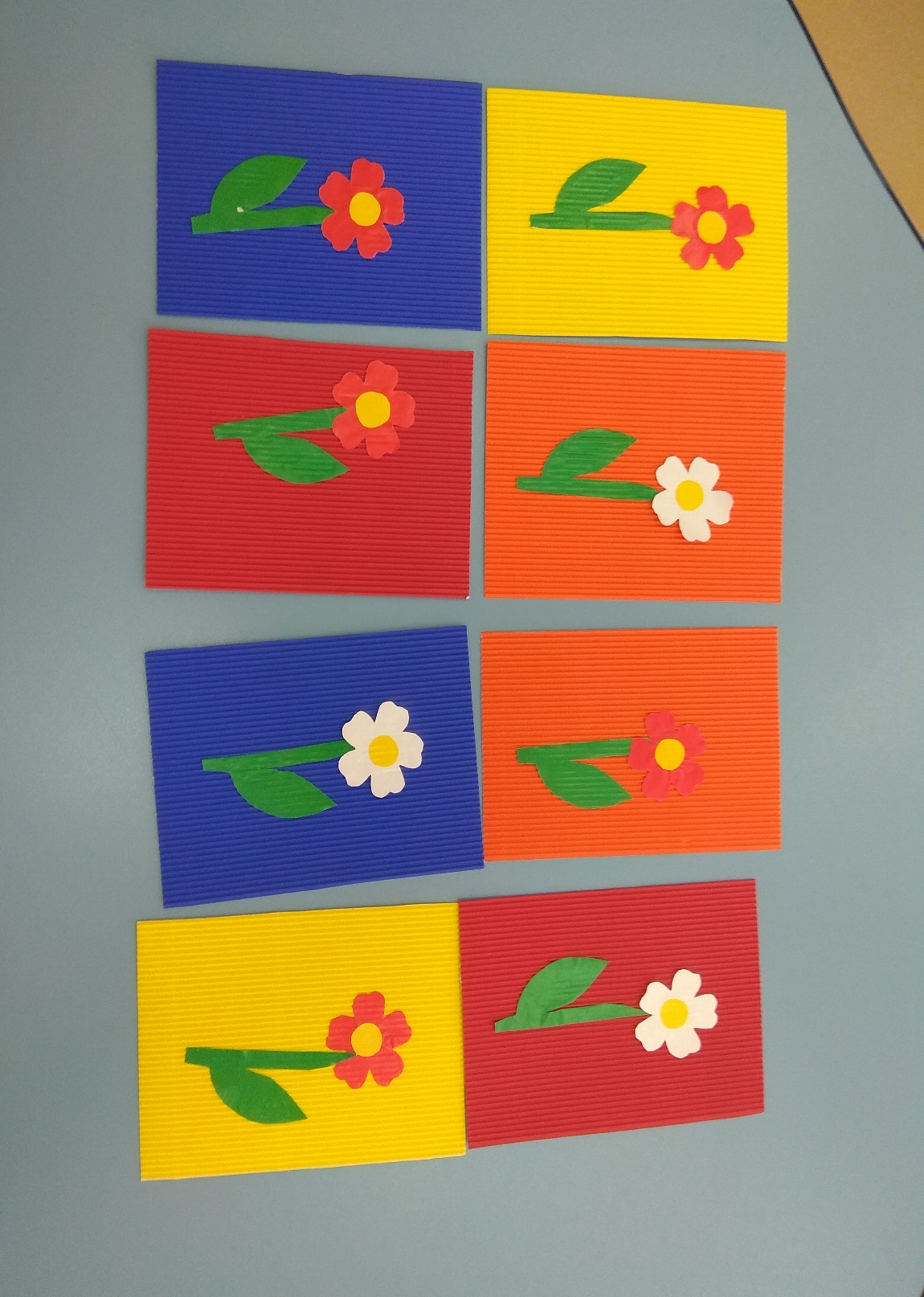 Наименование проектаМама – солнышко моёТип проектаПознавательно-игровой, социально-творческийСрок реализациис 23 по 27 ноября 2020 годаУчастники проектаВоспитанники и их родители, педагоги группы «Смешарики»Цель проектаПриобщать к общечеловеческим ценностям, любви к самому близкому и родному человеку – маме.Задачи проектаФормировать у детей целостное представление образа матери – хранительнице домашнего очага, играющей большую роль в жизни каждого человека.Познакомить со стихотворными и прозаическими произведениями художественной литературы по теме: «Мамочка любимая».Обогащать словарный и лексический запас детей; развивать память, эмоционально окрашенную речь.Развивать творческие способности детей через пение, танцы, театрализованную деятельность, творческую совместную деятельность. Способствовать воспитанию у детей доброго отношения и любви к своей маме, желание заботится о ней, радовать ее, защищать, помогать.Разработчик проектаА.С. СинагуловаЭтапы реализации проектаПодготовительный этап: Подбор методической, научно-популярной и художественной литературы, иллюстрированного материала по теме. Составление перспективного плана. Основной этап: Выполнение и реализация перспективного плана мероприятий. Обобщающий этап: Фотоотчет. Продукт проекта: Плакат «Мама – солнышко моё». Аппликация «Цветочек для мамочки». Выставка рисунков «Портрет мамы»Ожидаемые результатыЗаинтересованность детей темой «День Матери», проявление их познавательной активности.Обогащение детей знаниями о внешности своей мамы, об её увлечениях.Дети самостоятельно проявляют инициативу: рассматривают иллюстрации, участвуют в беседах, задают вопросы.С удовольствием рисуют, играют, поют, танцуют.Расширится и активизируется словарный запас по теме.Употребление ласковых слов при общении с мамой, помощь маме, забота о ней.ДатаФормы и методы работы с детьмиВзаимодействие с родителями23.11.2020Общение «Моя мама» с рассматриванием иллюстраций о маме, сюжетных картинок.Дидактическая игра «Назови ласково»Чтение стихотворения М. Пляцковского «Мама»Сюжетно-ролевая игра «Семья» (игровая ситуация: кукла Маша поздравляет маму с праздником).Просмотр мультфильма: «Мама для мамонтёнка»Папка-передвижка «День матери в России»24.11.2020Пальчиковая гимнастика: «Маму я свою люблю»Дидактическая игра «Накрой на стол»Чтение Е. Благинина «Посидим в тишине».Игра «Вышла курочка гулять»Прослушивание песни: «Выглянуло солнышко» Консультация «Воспитание добротой»25.11.2020Общение: о том, как мамы заботится о своих детях.Сюжетно – ролевая игра: «Мамы укладывают детей спать»Пословицы и поговорки: «При солнышке тепло, а при матушке добро», «Нет лучше дружка, чем родная матушка», «Не та мать, что родила, а та, что сердцем наградит».Оформление страницы альбома «Солнышко для мамы»Просмотр мультфильма: «Умка»Выставка  «Солнышко для мамы»26.11.2020Прослушивание песни: «Мама будь всегда со мною рядом»Ситуативная беседа «Как я помогаю маме» Танец-игра «Помощники»Словесная игра: «Кто скажет больше ласковых слов о маме». Аппликация «Цветы в подарок маме»Рассматривание фотографий «Мамочка»27.11.2020Чтение произведения Я Акима «Мама»Рассматривание иллюстраций «Мать и дитя»Изготовление плаката «Мама – солнышко мое» (рисование ладошкой)Плакат «Мама – солнышко мое»